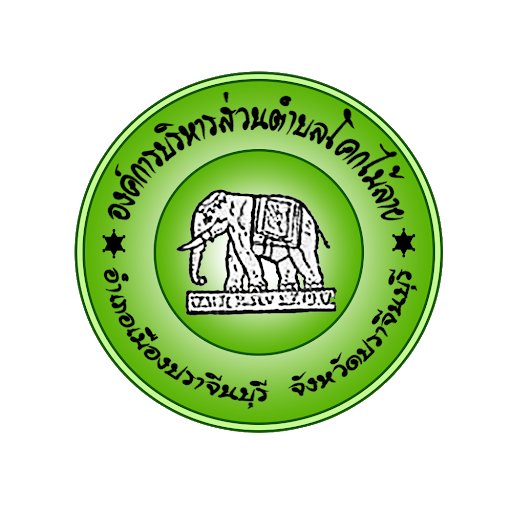 การวิเคราะห์ผลการประเมินคุณธรรมและความโปร่งใสในการดำเนินการของหน่วยงานภาครัฐ ประจำปีงบประมาณ พ.ศ.2564องค์การบริหารส่วนตำบลโคกไม้ลาย   อำเภอเมืองปราจีนบุรี   จังหวัดปราจีนบุรีการวิเคราะห์ผลการประเมินคุณธรรมและความโปร่งใสในการดำเนินการของหน่วยงานภาครัฐองค์การบริหารส่วนตำบลโคกไม้ลาย  อำเภอเมืองปราจีนบุรี  จังหวัดปราจีนบุรีปีงบประมาณ พ.ศ.2564*********************************คำนำ		การประเมินคุณธรรมและความโปร่งใสในการดำเนินงานของหน่วยงานภาครัฐ (Integrity and Transparency Assessment – ITA) ประจำปีงบประมาณ พ.ศ.2564 มีเจตนารมณ์มุ่งหวังให้หน่วยงานภาครัฐกลุ่มเป้าหมาย  ได้รับทราบระดับคุณธรรมและความโปร่งใสของหน่วยงานตนเองและนำข้อมูลผลการประเมิน  รวมทั้งข้อเสนอแนะไปปรับใช้ในการพัฒนา และยกระดับการดำเนินงานของหน่วยงานได้อย่างเหมาะสม  เพื่อแสดงให้เห็นถึงความพยายามของหน่วยงานภาครัฐในการขับเคลื่อนมาตรการเชิงบวกด้านการป้องกันและปราบปรามการทุจริต  รวมทั้งสะท้อนถึงความตั้งใจของหน่วยงานในการยกระดับมาตรฐานการดำเนินงานตามหลักธรรมาภิบาล (Good Governance) ให้เป็นที่ประจักษ์ต่อสาธารณะทั้งในระดับชาติและระดับสากล		รายงานการวิเคราะห์ผลการประเมินคุณธรรมและความโปร่งใสในการดำเนินงานของหน่วยงานภาครัฐ  ฉบับนี้ประกอบด้วยผลคะแนนจากตัวชี้วัดทั้ง 10 ตัวชี้วัด ได้แก่ (1) การปฏิบัติหน้าที่ (2) การใช้งบประมาณ (3) การใช้อำนาจ (4) การใช้ทรัพย์สินของราชการ (5) การแก้ไขปัญหาการทุจริต (6) คุณภาพการดำเนินงาน (7) ประสิทธิภาพการสื่อสาร (8) การปรับปรุงระบบการทำงาน (9) การเปิดเผยข้อมูล และ (10) การป้องกันการทุจริต โดยประเมินผลจากการรับรู้ของผู้มีส่วนได้ส่วนเสียภายใน (Internal)        การรับรู้ของผู้รับบริการ ผู้มาติดต่อ หรือผู้มีส่วนได้เสียภายนอก (External) และการเผยปราจีนบุรีข้อมูลที่เป็นปัจจุบันบนเว็บไซต์ของหน่วยงาน (Open Data) ซึ่งผลคะแนนครั้งนี้จะสะท้อนให้เห็นถึงการปฏิบัติงานของหน่วยงานในรอบปีงบประมาณ พ.ศ.2564		เพื่อเป็นการยกระดับผลการประเมินคุณธรรมและความโปร่งใสในการดำเนินงานของเทศบาลตำบลร้องกวางให้บรรลุเป้าหมายและตัวชี้วัดตามแผนแม่บทภายใต้ยุทธศาสตร์ชาติ  ประเด็นการต่อต้านการทุจริตและประพฤติมิชอบ  องค์การบริหารส่วนตำบลโคกไม้ลายจึงได้ดำเนินการวิเคราะห์ผลการประเมินคุณธรรมและความโปร่งใสของหน่วยงาน  เพื่อเป็นการยกระดับการดำเนินงานในด้านคุณธรรมและความโปร่งใสของหน่วยงานในปีต่อไป   สำนักปลัด องค์การบริหารส่วนตำบลโคกไม้ลายธันวาคม 25641. หลักการและเหตุผล		สำนักงานคณะกรรมการการป้องกันและปราบปรามการทุจริตแห่งชาติ (สำนักงาน ป.ป.ช.) ได้พัฒนาเครื่องมือการประเมินเชิงบวกเพื่อเป็นมาตรการป้องกันการทุจริต  และเป็นกลไกในการสร้างความตระหนักให้หน่วยงานภาครัฐมีการดำเนินงานอย่างโปร่งใสและมีคุณธรรม  โดยใช้ชื่อว่า “การประเมินคุณธรรมและความโปร่งใสในการดำเนินงานของหน่วยงานภาครัฐ(Integrity and Transparency Assessment–ITA) ” ปัจจุบันการประเมินคุณธรรมและความโปร่งใสในการดำเนินงานของหน่วยงานภาครัฐ  ได้ถูกกำหนดเป็นกลยุทธ์ที่สำคัญของยุทธศาสตร์ชาติว่าด้วยการป้องกันและปราบปรามการทุจริต  ระยะที่ 3 (พ.ศ.2560 – 2564) ซึ่งถือเป็นการยกระดับให้เป็นการประเมินคุณธรรมและความโปร่งใสในการดำเนินงานของหน่วยงานภาครัฐให้เป็น “มาตรการป้องกันการทุจริตเชิงรุก” ที่หน่วยงานภาครัฐทั่วประเทศจะต้องดำเนินการ          โดยมุ่งหวังให้หน่วยงานภาครัฐที่เข้ารับการประเมินได้รับทราบผลการประเมินและแนวทางในการพัฒนา      และยกระดับหน่วยงานในด้านคุณธรรมและความโปร่งใสในการดำเนินงานได้อย่างเหมาะสม2. ผลการประเมินคุณธรรมและความโปร่งใสในการดำเนินงานขององค์การบริหารส่วนตำบลโกไม้ลาย  อำเภอเมืองปราจีนบุรี   จังหวัดปราจีนบุรี		ผลการประเมินคุณธรรมและความโปร่งใสในการดำเนินงานขององค์การบริหารส่วนตำบลโคกไม้ลาย  โดยภาพรวมได้คะแนนร้อยละ 64.39 คะแนน 		เมื่อพิจารณาตามตัวชี้วัดพบว่า 		(1) ตัวชี้วัดที่ 6  คุณภาพการดำเนินงาน  ได้คะแนนร้อยละ 94.66		(2) ตัวชี้วัดที่ 3  การใช้อำนาจ  ได้คะแนนร้อยละ 93.95		(3) ตัวชี้วัดที่ 2  การใช้งบประมาณ  ได้คะแนนร้อยละ 93.77 		(4) ตัวชี้วัดที่ 1  การปฏิบัติหน้าที่  ได้คะแนนร้อยละ 91.33 		(5) ตัวชี้วัดที่ 4  การใช้ทรัพย์สินของราชการ  ได้คะแนนร้อยละ 91.33 		(6) ตัวชี้วัดที่ 8  การปรับปรุงระบบการทำงาน ได้คะแนนร้อยละ 90.33		(7) ตัวชี้วัดที่ 7  ประสิทธิภาพการสื่อสาร  ได้คะแนนร้อยละ 89.06		(8) ตัวชี้วัดที่ 5  การแก้ไขปัญหาการทุจริต  ได้คะแนนร้อยละ 88.93		(9) ตัวชี้วัดที่ 9  การเปิดเผยข้อมูล  ได้คะแนนร้อยละ 41.06		(10) ตัวชี้วัดที่ 10  การป้องกันการทุจริต  ได้คะแนนร้อยละ 6.25		สรุปได้ว่าจุดแข็งของหน่วยงานองค์การบริหารส่วนตำบลโคกไม้ลาย คือตัวชี้วัดที่ 6  คุณภาพการดำเนินงาน  ได้คะแนนร้อยละ 94.66  และตัวที่ชี้วัดที่ต้องพัฒนาเนื่องจากได้คะแนนต่ำกว่าร้อยละ 70 คือ ตัวชี้วัดที่ 9  การเปิดเผยข้อมูล  ได้คะแนนร้อยละ 41.06 และตัวชี้วัดที่ 10  การป้องกันการทุจริต       ได้คะแนนร้อยละ 6.253. การวิเคราะห์ข้อมูล		จากผลการประเมินคุณธรรมและความโปร่งใสจำแนกตามตัวชี้วัดขององค์การบริหารส่วนตำบลโคกไม้ลายประจำปี พ.ศ.2564 ผลการวิเคราะห์ข้อมูลในแต่ละตัวชี้วัดที่แสดงให้เห็นจุดแข็ง และจุดที่ต้องพัฒนาดังต่อไปนี้		3.1 จุดแข็ง (ตัวชี้วัดที่ได้คะแนนมากกว่าร้อยละ 70) จำนวน 8 ตัวชี้วัด  ได้แก่		(1) ตัวชี้วัดที่ 1  การปฏิบัติหน้าที่  ได้คะแนนร้อยละ 91.33 เป็นคะแนนจากการประเมินการรับรู้ของบุคลากรภายในหน่วยงานต่อการปฏิบัติงานของบุคลากรในหน่วยงานของตนเองในประเด็นที่เกี่ยวข้องกับการปฏิบัติงานโดยยึดหลักตามมาตรฐาน มีความโปร่งใส ปฏิบัติงานหรือดำเนินการตามขั้นตอนและระยะเวลาที่กำหนดไว้  สะท้อนให้เห็นว่าหน่วยงานมีแนวโน้มในการดำเนินงานที่เป็นไปตามหลักการความโปร่งใสและมีมาตรฐานในการปฏิบัติงาน  		(2) ตัวชี้วัดที่ 2 การใช้งบประมาณ  ได้คะแนนร้อยละ 93.77 เป็นคะแนนจากการประเมินการรับรู้ของบุคลากรภายในหน่วยงานต่อการดำเนินการต่างๆ ของหน่วยงานตนเอง ในประเด็นที่เกี่ยวข้องกับการใช้จ่ายเงินงบประมาณ นับตั้งแต่การจัดทำแผนการใช้จ่ายงบประมาณประจำปีและเผยปราจีนบุรีอย่างโปร่งใส  ไปจนถึงลักษณะการใช้จ่ายงบประมาณของหน่วยงานอย่างคุ้มค่า เป็นไปตามวัตถุประสงค์ และไม่เอื้อประโยชน์แก่ตนเองหรือพวกพ้อง การเบิกจ่ายเงินของบุคลากรภายในเรื่องต่างๆ เช่น ค่าทำงานล่วงเวลา ค่าวัสดุอุปกรณ์  หรือค่าเดินทาง ฯลฯ ตลอดจนกระบวนการจัดซื้อจัดจ้างและการตรวจรับพัสดุด้วย เห็นได้ว่าหน่วยงานให้ความสำคัญกับการเปิดโอกาสให้บุคลากรภายในมีส่วนร่วมในการตรวจสอบการใช้จ่ายงบประมาณของหน่วยงานตนเอง 		(3) ตัวชี้วัดที่ 3 การใช้อำนาจ  ได้คะแนนร้อยละ 93.95 เป็นคะแนนจากการประเมินการรับรู้ของบุคลากรภายในหน่วยงานต่อการใช้อำนาจของผู้บังคับบัญชาของตนเอง  ในประเด็นที่เกี่ยวกับการมอบหมายงาน การประเมินผล การปฏิบัติงาน การคัดเลือกบุคลากรเพื่อให้สิทธิประโยชน์ต่างๆ ซึ่งจะต้องเป็นไปอย่างเป็นธรรมและไม่เลือกปฏิบัติ เห็นได้ว่า บุคลากรภายในหน่วยงานมีความเชื่อมั่นต่อการใช้อำนาจของผู้บังคับบัญชาเกี่ยวกับการมอบหมายงาน		(4) ตัวชี้วัดที่ 4 การใช้ทรัพย์สินของราชการ  ได้คะแนนร้อยละ 91.33 เป็นคะแนนจากการประเมินการรับรู้ของบุคลากรภายในหน่วยงานต่อการใช้ทรัพย์สินของทางราชการ ในประเด็นที่เกี่ยวข้องกับพฤติกรรมของบุคลากรภายใน ในการนำทรัพย์สินของทางราชการของหน่วยงานไปเป็นของตนเองหรือนำไปให้ผู้อื่น และพฤติกรรมในการขอยืมทรัพย์สินของทางราชการ ทั้งการยืมโดยบุคลากรภายในหน่วยงานและการยืมโดยบุคลากรภายนอกหน่วยงาน เห็นได้ว่าหน่วยงานมีการจัดทำแนวทางเกี่ยวกับการใช้ทรัพย์สินของทางราชการที่ถูกต้อง และเผยปราจีนบุรีให้บุคลากรภายในได้รับทราบและนำไปปฏิบัติ และมีการกำกับดูแลและตรวจสอบการใช้ทรัพย์สินของทางราชการ		(5) ตัวชี้วัดที่ 5 การแก้ไขปัญหาการทุจริต  ได้คะแนนร้อยละ 88.93 เป็นคะแนนจากการประเมินการรับรู้ของบุคลากรภายในหน่วยงานต่อการแก้ไขปัญหาการทุจริตของหน่วยงานในประเด็นที่เกี่ยวข้องกับการให้ความสำคัญของผู้บริหารสูงสุดในการต่อต้านการทุจริตอย่างจริงจัง โดยมีการจัดทำแผนงานด้านการป้องกันและปราบปรามการทุจริต  เพื่อให้เกิดการแก้ไขปัญหาการทุจริตอย่างเป็นรูปธรรม		(6) ตัวชี้วัดที่ 6 คุณภาพการดำเนินงาน  ได้คะแนนร้อยละ 94.66 เป็นคะแนนจากการประเมินการรับรู้ของผู้รับบริการ ผู้มาติดต่อหรือผู้มีส่วนได้ส่วยเสียของหน่วยงานต่อคุณภาพการดำเนินงาน  ในประเด็นที่เกี่ยวข้องกับการปฏิบัติหน้าที่ของเจ้าหน้าที่ โดยยึดหลักตามมาตรฐาน ขั้นตอน  และระยะเวลาที่กำหนดไว้อย่างเคร่งครัด  เห็นได้ว่าประชาชนหรือผู้มารับบริการมีความเชื่อมั่นในคุณภาพการดำเนินงานของหน่วยงาน  ยึดหลักตามมาตรฐาน  ขั้นตอนและระยะเวลาที่กำหนดไว้		(7) ตัวชี้วัดที่  7  ประสิทธิภาพการสื่อสาร  ได้คะแนนร้อยละ 89.06  จากการประเมินการรับรู้ของผู้มารับบริการ ผู้มาติดต่อ หรือผู้มีส่วนได้ส่วนเสียของหน่วยงานต่อประสิทธิภาพการสื่อสารในประเด็นที่เกี่ยวข้องกับการเผยปราจีนบุรีข้อมูลของหน่วยงานในเรื่องต่างๆ ต่อสาธารณชนที่ควรรับทราบ รวมทั้งการจัดให้มีช่องทางให้ผู้รับบริการ ผู้มาติดต่อ หรือผู้มีส่วนได้เสียสามารถแสดงความคิดเห็นเกี่ยวกับการดำเนินงานการใช้บริการ หน่วยงานควรสร้างการรับรู้เกี่ยวกับการจัดให้มีช่องทางให้ผู้มาติดต่อราชการสามารถร้องเรียนการทุจริตของเจ้าหน้าที่ในหน่วยงานด้วย ซึ่งจะสะท้อนถึงการสื่อสารกับผู้รับบริการ ผู้มาติดต่อ หรือผู้มีส่วนได้เสียอย่างมีประสิทธิภาพ  		(8) ตัวชี้วัดที่ 8 การปรับปรุงระบบการทำงาน ได้คะแนนร้อยละ 90.33 จากการประเมินการรับรู้ของผู้มารับบริการ ผู้มาติดต่อ หรือผู้มีส่วนได้ส่วนเสียของหน่วยงานต่อการปรับปรุงระบบการทำงาน            ในประเด็นที่เกี่ยวข้องกับการปรับปรุงพัฒนาหน่วยงาน  ทั้งการปฏิบัติงานของเจ้าหน้าที่และกระบวนการทำงานของหน่วยงานให้ดียิ่งขึ้น รวมไปถึงการนำเทคโนโลยีมาใช้ในการดำเนินงานเพื่อให้เกิดความสะดวกรวดเร็วมากยิ่งขึ้น ซึ่งหน่วยงานควรมีกระบวนการเปิดโอกาสให้ผู้รับบริการหรือผู้มาติดต่อเข้ามามีส่วนร่วมในการปรับปรุงพัฒนาการดำเนินงานเพื่อให้สอดคล้องกับความต้องการด้วย		3.2 จุดที่ต้องพัฒนา (ตัวชี้วัดที่ได้คะแนนต่ำกว่าร้อยละ 70) จำนวน 1 ตัวชี้วัด  ได้แก่			(1) ) ตัวชี้วัดที่ 9 การเปิดเผยข้อมูล ได้คะแนนร้อยละ 41.06 จากการเผยปราจีนบุรีข้อมูลที่เป็นปัจจุบันบนเว็บไซต์ของหน่วยงาน เพื่อเปิดเผยข้อมูลต่างๆ ของหน่วยงานให้สาธารณชนทราบ                ใน 2 ประเด็น  คือ (1) การดำเนินการเพื่อป้องกันการทุจริต ได้แก่ เจตจำนงสุจริตของผู้บริการ การประเมินความเสี่ยงเพื่อการป้องกันการทุจริต การเสริมสร้างวัฒนธรรมองค์กร และแผนปฏิบัติการป้องกันการทุจริต  และ (2) มาตรการภายในเพื่อการป้องกันการทุจริต ได้แก่ มาตรการภายในเพื่อส่งเสริมความโปร่งใสและป้องกันการทุจริต ซึ่งการเผยปราจีนบุรีข้อมูลในประเด็นข้างต้นแสดงถึงความพยายามของหน่วยงานที่จะป้องกันการทุจริตในหน่วยงานให้ลดน้อยลงหรือไม่สามารถเกิดขึ้นได้		(2) ) ตัวชี้วัดที่ 10 การป้องกันการทุจริต ได้คะแนนร้อยละ 6.25 จากการเผยแพร่ข้อมูลที่เป็นปัจจุบันบนเว็บไซต์ของหน่วยงาน เพื่อเปิดเผยข้อมูลต่างๆ ของหน่วยงานให้สาธารณชนทราบ                ใน 2 ประเด็น  คือ (1) การดำเนินการเพื่อป้องกันการทุจริต ได้แก่ เจตจำนงสุจริตของผู้บริการ การประเมินความเสี่ยงเพื่อการป้องกันการทุจริต การเสริมสร้างวัฒนธรรมองค์กร และแผนปฏิบัติการป้องกันการทุจริต  และ (2) มาตรการภายในเพื่อการป้องกันการทุจริต ได้แก่ มาตรการภายในเพื่อส่งเสริมความโปร่งใสและป้องกันการทุจริต ซึ่งการเผยแพร่ข้อมูลในประเด็นข้างต้นแสดงถึงความพยายามของหน่วยงานที่จะป้องกันการทุจริตในหน่วยงานให้ลดน้อยลงหรือไม่สามารถเกิดขึ้นได้		4. ข้อเสนอแนะจากการประเมินคุณธรรมและความโปร่งใสในการดำเนินงาน		    หน่วยงานองค์การบริหารส่วนตำบลโคกไม้ลาย ได้ผลคะแนนการประเมินคุณธรรมและความโปร่งใสในการดำเนินงานของหน่วยงานภาครัฐ ประจำปี 2564 จำนวน 64.39 คะแนน จากคะแนนเต็ม 100 คะแนน โดยมีผลการประเมินระดับ D หมายถึง หน่วยงานสามารถดำเนินการตามตัวชี้วัดและหลักเกณฑ์การประเมิน ITA  ได้บ้าง แต่ยังไม่สอดคล้องตามเป้าหมายการพัฒนาเท่าที่ควร โดยหน่วยงานมีประเด็นเพื่อพัฒนาหรือปรับปรุงกระบวนการทำงานอีกราวร้อยละ 35-45  ของตัวชี้วัดหรือข้อคำถามทั้งหมด ดังนั้น หน่วยงานพึงพิจารณารายละเอียดผลการประเมินเพื่อพัฒนาและปรับปรุงแก้ไขในจุดที่เป็นปัญหาโดยเร่งด่วนเพื่อให้สามารถยกระดับคะแนนในรายตัวชี้วัด และคะแนนโดยภาพรวม นำไปสู่การดำเนินงานตามหลักคุณธรรมและความโปร่งใสเพิ่มขึ้น ทั้งนี้ คาดหมายว่าหากหน่วยงานมีการวางแผนการดำเนินงานและจัดการความเสี่ยงที่ดีล่วงหน้าภายใต้ความร่วมมือกันอย่างเข้มแข็งของประชาคมภายในหน่วยงาน จะนำมาสู่ความเชื่อมั่นศรัทธาแก่สาธารณชนได้มากยิ่งขึ้นในปีต่อๆ ไป โดยประเด็นที่ควรมีการเปิดเผย หรือบริหารจัดการให้ดียิ่งขึ้น ได้แก่		- แสดงผลการดำเนินการตามมาตรการเพื่อส่งเสริมคุณธรรมและความโปร่งใสภายในหน่วยงาน โดยมีข้อมูลรายละเอียดการนำมาตรการเพื่อส่งเสริมคุณธรรมและความโปร่งใสภายในหน่วยงานไปสู่การปฏิบัติอย่างเป็นรูปธรรม และเป็นการดำเนินการในปีที่รับการประเมิน- แสดงการวิเคราะห์ผลการประเมินคุณธรรมและความโปร่งใสในการ ดำเนินงานของหน่วยงานภาครัฐของปีที่ผ่านมา โดยมีข้อมูลรายละเอียดการวิเคราะห์ ยกตัวอย่างเช่น ประเด็นที่เป็นข้อบกพร่องหรือจุดอ่อนที่จะต้องแก้ไขโดยเร่งด่วนที่มีความสอดคล้องกับผลการประเมินฯ ประเด็นที่จะต้องพัฒนาให้ดีขึ้น แนวทางการนำผลการวิเคราะห์ไปสู่การปฏิบัติของหน่วยงาน เป็นต้น และมีมาตรการเพื่อขับเคลื่อนการส่งเสริมคุณธรรมและความโปร่งใส ภายในหน่วยงานให้ดีขึ้น ซึ่งสอดคล้องตามผลการวิเคราะห์ผลการประเมินฯ - แสดงผลการดำเนินงานตามแผนปฏิบัติการป้องกันการทุจริต โดยมีข้อมูลรายละเอียดสรุปผลการดำเนินการ ยกตัวอย่างเช่น ผลการดำเนินการโครงการหรือกิจกรรม ผลการใช้จ่ายงบประมาณ ปัญหา อุปสรรค ข้อเสนอแนะ ผลสัมฤทธิ์ตามเป้าหมาย เป็นต้น- แสดงความก้าวหน้าในการดำเนินงานตามแผนปฏิบัติการป้องกันการทุจริต โดยมีข้อมูลรายละเอียดความก้าวหน้า ยกตัวอย่างเช่น ความก้าวหน้า การดำเนินการแต่ละโครงการ กิจกรรม รายละเอียดงบประมาณที่ใช้ดำเนินงาน เป็นต้น  และเป็นข้อมูลในระยะเวลา 6 เดือนแรกของปีที่รับการประเมิน- แสดงการดำเนินการหรือกิจกรรมของหน่วยงานที่แสดงถึงการเสริมสร้างวัฒนธรรมองค์กรให้เจ้าหน้าที่ของหน่วยงานมีทัศนคติ ค่านิยมในการปฏิบัติงานอย่างซื่อสัตย์สุจริตอย่างชัดเจน / เป็นการดำเนินการในปีที่รับการประเมิน- แสดงการดำเนินการหรือกิจกรรมที่แสดงถึงการจัดการความเสี่ยงในกรณีที่อาจก่อให้เกิดการทุจริตหรือก่อให้เกิดการขัดกันระหว่าง ผลประโยชน์ส่วนตนกับผลประโยชน์ส่วนรวมของหน่วยงาน / เป็นกิจกรรมหรือการดำเนินการที่สอดคล้องกับมาตรการหรือการดำเนินการเพื่อบริหารจัดการความเสี่ยงตามข้อ O36 / เป็นการดำเนินการในปีที่รับการประเมิน- แสดงผลการประเมินความเสี่ยงของการดำเนินงานหรือการปฏิบัติ หน้าที่ที่อาจก่อให้เกิดการทุจริตหรือก่อให้เกิดการขัดกันระหว่างผลประโยชน์ส่วนตนกับผลประโยชน์ส่วนรวมของหน่วยงาน โดยมีข้อมูลรายละเอียดของผลการประเมิน ยกตัวอย่างเช่น เหตุการณ์ ความเสี่ยงและระดับของความเสี่ยง มาตรการและการดำเนินการในการบริหารจัดการความเสี่ยง เป็นต้น ทั้งนี้ต้องเป็นการดำเนินการในปีที่รับการประเมิน- แสดงการดำเนินการหรือกิจกรรมที่แสดงถึงการมีส่วนร่วมของผู้บริหารสูงสุดคนปัจจุบัน โดยเป็นการดำเนินการหรือกิจกรรมที่แสดงให้เห็นถึงการให้ความสำคัญ กับการปรับปรุง พัฒนา และส่งเสริมหน่วยงานด้านคุณธรรมและ โปร่งใส และต้องเป็นการดำเนินการในปีที่รับการประเมิน- แสดงเนื้อหาเจตนารมณ์หรือคำมั่นว่าจะปฏิบัติหน้าที่และบริหารหน่วยงานอย่างซื่อสัตย์สุจริต โปร่งใสและเป็นไปตามหลักธรรมาภิบาล โดยต้องเป็นการดำเนินการโดยผู้บริหารสูงสุดคนปัจจุบันของหน่วยงาน - แสดงการดำเนินการหรือกิจกรรมที่แสดงถึงการเปิดโอกาสให้ผู้มีส่วนได้ส่วนเสียได้มีส่วนร่วมในการดำเนินงานตามภารกิจของหน่วยงาน ยกตัวอย่างเช่น ร่วมวางแผน ร่วมดำเนินการ ร่วมแลกเปลี่ยนความคิดเห็น หรือร่วมติดตามประเมินผล เป็นต้น และเป็นการดำเนินการในปีที่รับการประเมิน5. มาตรการเพื่อขับเคลื่อนการส่งเสริมคุณธรรมและความโปร่งใสภายในหน่วยงานมาตรการขั้นตอนหรือวิธีการผู้รับผิดชอบการกำกับติดตาม- ให้ความรู้เกี่ยวกับการป้องกันผลประโยชน์ทับซ้อน- จัดอบรมให้ความรู้เกี่ยวกับการป้องกันผลประโยชน์       ทับซ้อน- สำนักปลัด- รายงานความก้าวหน้าและสรุปผล ณ สิ้นปีงบประมาณ- การเปิดเผยข้อมูล ข้อเท็จจริงแก่ผู้มาใช้บริการอย่างถูกต้อง ตรงไปตรงมา และมีแนวทางในการให้ผู้มาติดต่ออย่างโปร่งใส- จัดทำประกาศไม่เรียกร้องผลประโยชน์อื่นใดในการปฏิบัติหน้าที่ และมีการจัดทำประกาศไม่เรียกรับผลประโยชน์หรือทรัพย์สินใดๆ - สำนักปลัด- รายงานความก้าวหน้าและสรุปผล ณ สิ้นปีงบประมาณ- ผู้บริหารแสดงเจตจำนงหรือคำมั่นสัญญาในการปฏิบัติงานด้วยความซื่อสัตย์ สุจริต โปร่งใส และเป็นไปตามหลักธรรมาภิบาล- จัดทำประกาศเจตจำนงต่อต้านการทุจริตของผู้บริหาร- สำนักปลัด- รายงานความก้าวหน้าและสรุปผล ณ สิ้นปีงบประมาณ- เปิดโอกาสให้กลุ่มองค์กรชุมชนมีส่วนร่วมในการป้องกันการทุจริต- แต่งตั้งบุคคลภายนอกเป็นคณะกรรมการจัดซื้อจัดจ้าง- จัดให้มีช่องทางในการตรวจสอบ/ร้องทุกข์/ร้องเรียน- สำนักปลัด- กองคลัง- รายงานความก้าวหน้าและสรุปผล ณ สิ้นปีงบประมาณ